Рисунок.2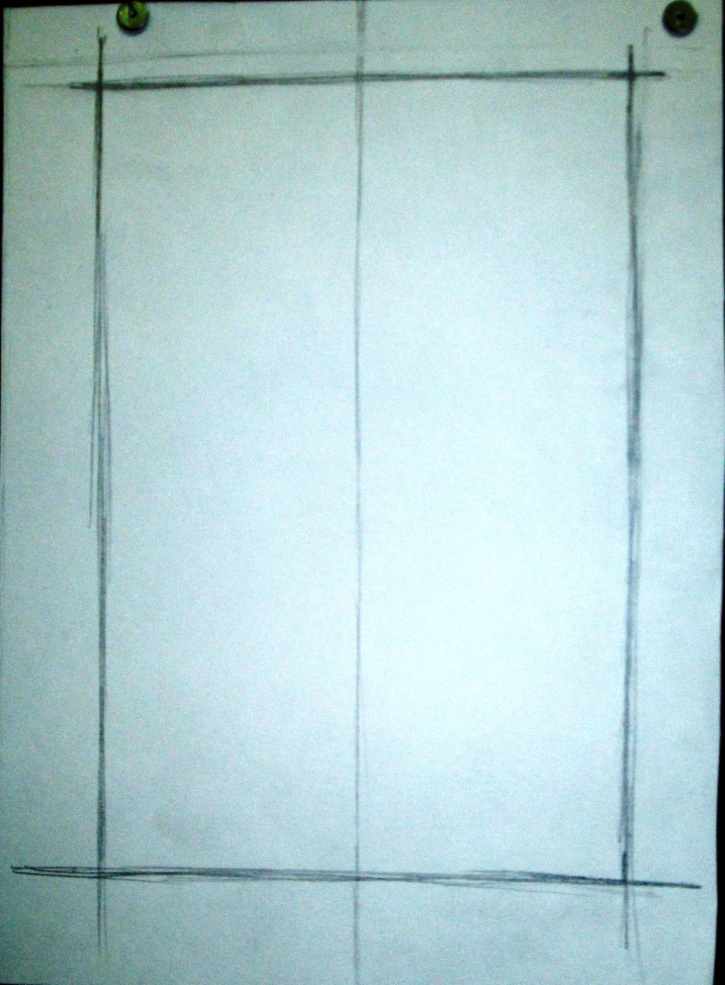 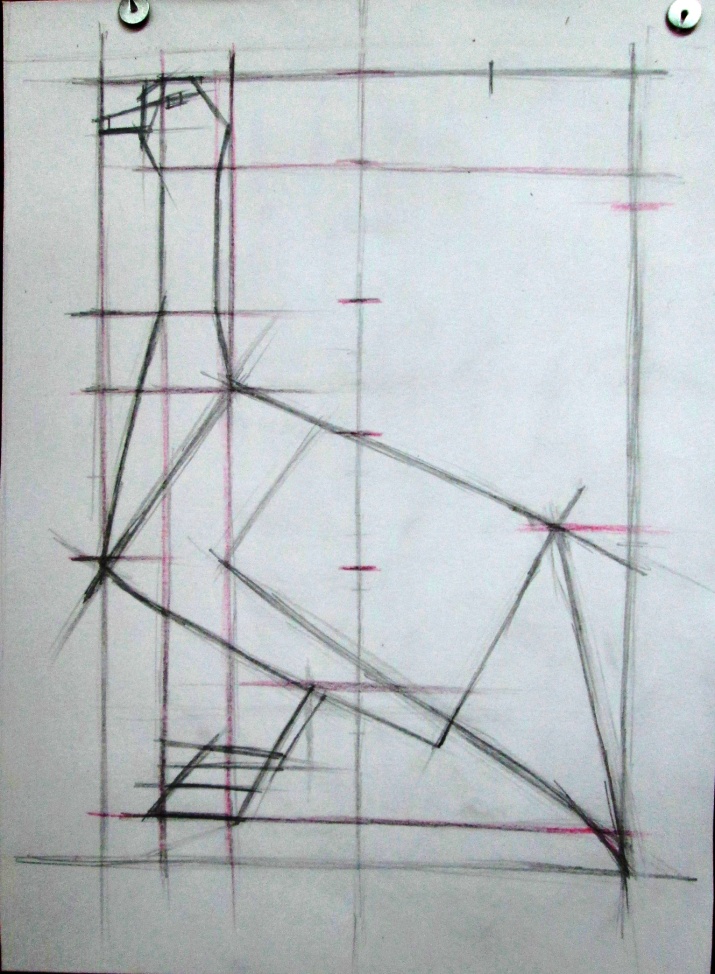 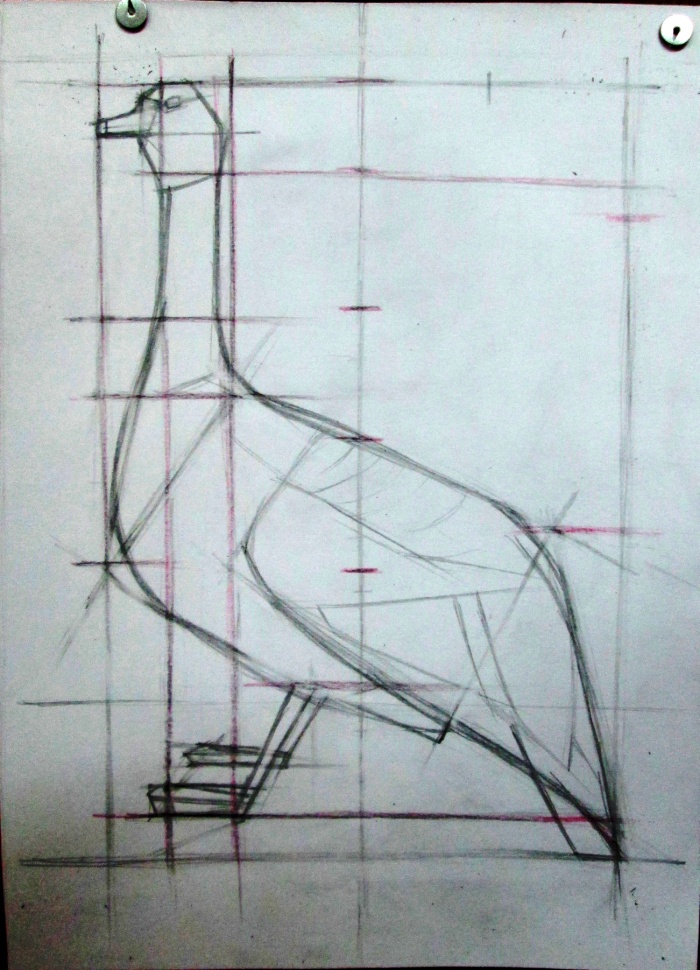 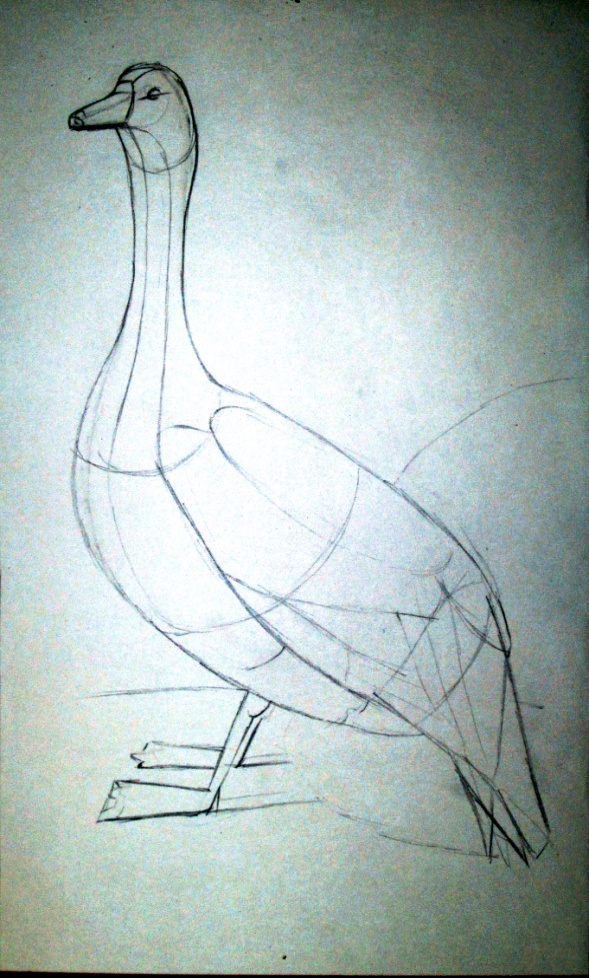 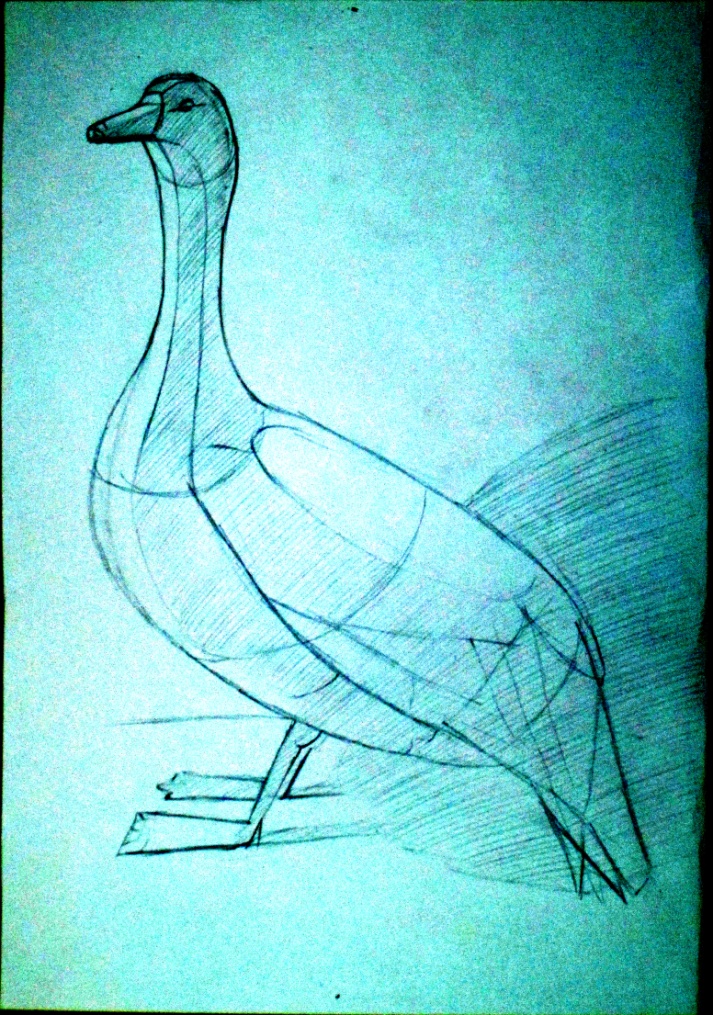 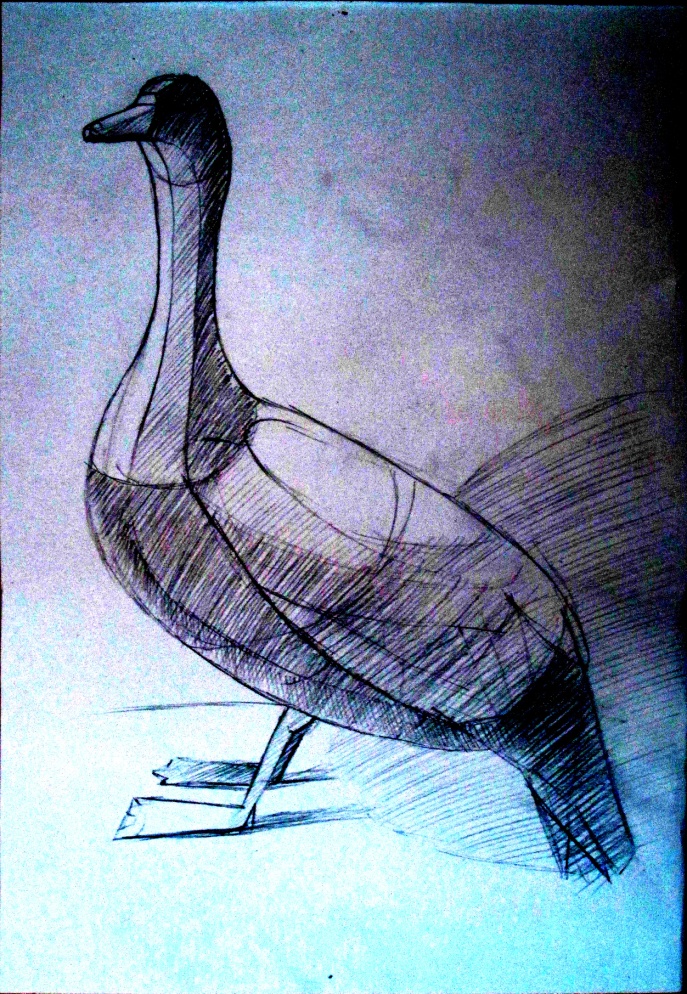 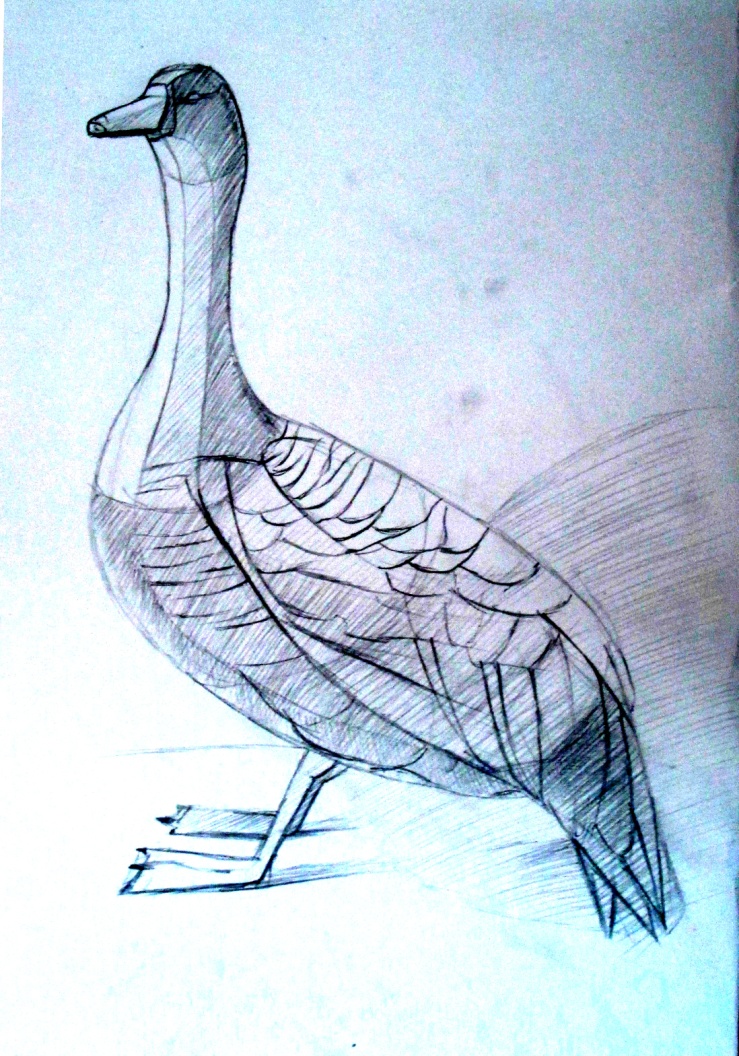 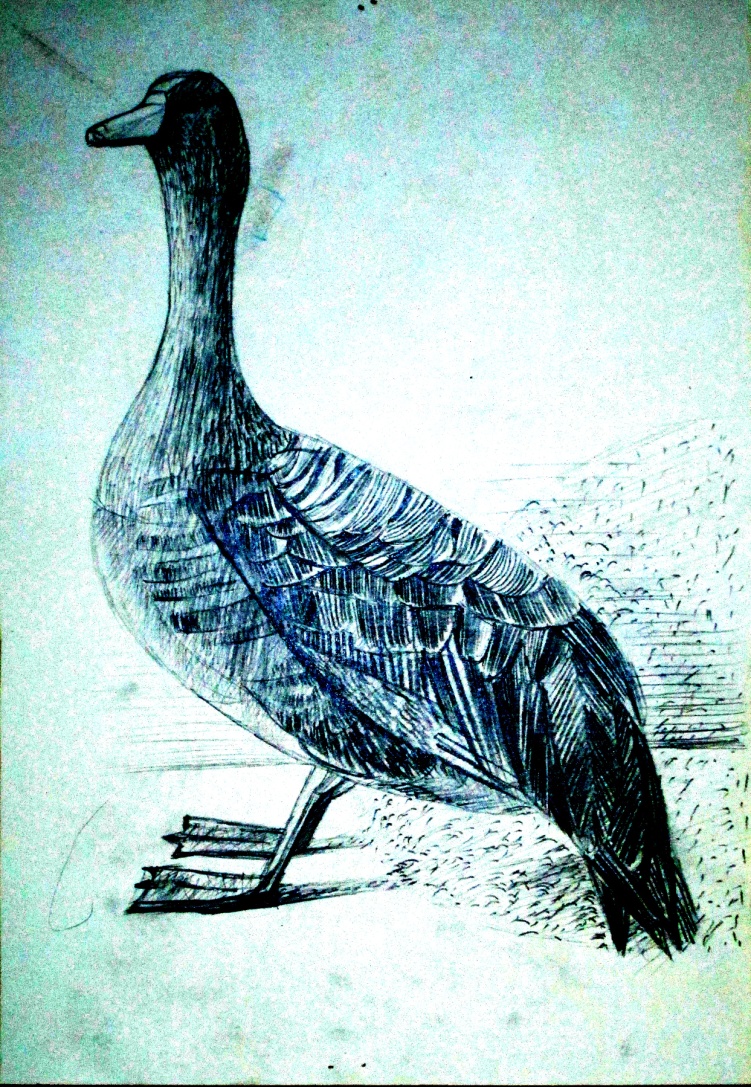 